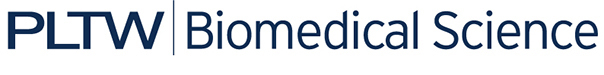 Activity 3.1.2: Medical HistoryPatient’s Name:Patient’s Name:Age:Male or Female:Anna GarciaAnna Garcia14 monthsFemaleHeight:Height:Weight:Temperature: 26 inches 26 inches20 lbs 2 oz101.4°FBlood Pressure:Blood Pressure:Pulse:Respiration Rate:N/AN/A175 bpm40 bpmIs the patient on any medications? If so please list them. Is the patient on any medications? If so please list them. Is the patient on any medications? If so please list them. Is the patient on any medications? If so please list them. Patient was given Infant Tylenol to relieve fever.Patient was given Infant Tylenol to relieve fever.Patient was given Infant Tylenol to relieve fever.Patient was given Infant Tylenol to relieve fever.Chief complaint or primary reason for visit?Patient is running a fever, is extremely lethargic, experiencing breathing problems, and appears to be in a lot of pain.Chief complaint or primary reason for visit?Patient is running a fever, is extremely lethargic, experiencing breathing problems, and appears to be in a lot of pain.Chief complaint or primary reason for visit?Patient is running a fever, is extremely lethargic, experiencing breathing problems, and appears to be in a lot of pain.Chief complaint or primary reason for visit?Patient is running a fever, is extremely lethargic, experiencing breathing problems, and appears to be in a lot of pain.Onset of condition. Is complaint related to a fall, an accident, or an auto accident?NoDuration of condition? Symptoms started yesterday morningDuration of condition? Symptoms started yesterday morningHistory of similar condition in past?NoPhysical Exam Notes:Physical Exam Notes:Physical Exam Notes:Physical Exam Notes:Respiratory Exam:Patient’s breathing is abnormal. Respiratory rate is slightly elevated and patient seems to be short of breath.Skin Exam:Pale skin, nails, and lips.Skin Exam:Pale skin, nails, and lips.Ears:Normal. No signs of fluid or infection.Mouth/Throat:Normal. No signs of infection.Gastro-Intestinal:Patient does not have any hernias. Patient has not had much of an appetite for the last couple of days. Patient has a bright red diaper rash on bottom and mother said she has been experiencing diarrhea for two days.Gastro-Intestinal:Patient does not have any hernias. Patient has not had much of an appetite for the last couple of days. Patient has a bright red diaper rash on bottom and mother said she has been experiencing diarrhea for two days.Cardiovascular:Pulse is 175 bpm. Heart rate is rapid and above normal range.Urinary:Higher urine output than normal.Other:Lymph nodes are normal. Patient seems very lethargic.Additional Notes:Patient’s height is below 5th percentile on growth curve.Patient’s weight is between the 10th and 25th percentile on growth curve.Patient’s head circumference measures normal.Patient has swelling in the hands and feet.Abdomen is tender to the touch.Abdomen is enlarged on left side of abdomen – possibly indicative of splenic sequestration.Patient’s parents indicate that the patient has been extremely irritable and fussy and seems to be in a lot of pain.Tests Performed:CBCHematocritBlood oxygenCT scanSickle cell testResults:CBCRed Blood Cell Count reduced levelsWhite Blood Cell Count increased levelsHematocritLower than normal hematocrit - 20%Blood oxygenLower than normal levelsCT scanAbnormal spleen, indicative of splenic sequestrationSickle cell testPositive for sickle cell anemiaDiagnosis:Sickle cell anemiaSevere anemiaSplenic sequestration (sickling in the splenic vein resulting in a collection of a large amount of blood in the spleen, causing the spleen to be enlarged).Treatment:Intravenous hydrationAdministration of pain medicationRed blood cell transfusionAdministration of antibiotics to prevent infectionGenetic Analysis:Additional Notes:Patient’s height is below 5th percentile on growth curve.Patient’s weight is between the 10th and 25th percentile on growth curve.Patient’s head circumference measures normal.Patient has swelling in the hands and feet.Abdomen is tender to the touch.Abdomen is enlarged on left side of abdomen – possibly indicative of splenic sequestration.Patient’s parents indicate that the patient has been extremely irritable and fussy and seems to be in a lot of pain.Tests Performed:CBCHematocritBlood oxygenCT scanSickle cell testResults:CBCRed Blood Cell Count reduced levelsWhite Blood Cell Count increased levelsHematocritLower than normal hematocrit - 20%Blood oxygenLower than normal levelsCT scanAbnormal spleen, indicative of splenic sequestrationSickle cell testPositive for sickle cell anemiaDiagnosis:Sickle cell anemiaSevere anemiaSplenic sequestration (sickling in the splenic vein resulting in a collection of a large amount of blood in the spleen, causing the spleen to be enlarged).Treatment:Intravenous hydrationAdministration of pain medicationRed blood cell transfusionAdministration of antibiotics to prevent infectionGenetic Analysis: